Non ti è mai capitato, durante le giornate, di sentirti sola/o e vorresti avere qualcuno con cui stare insieme, per parlare del più e del meno? Chissà quante persone hanno il tuo stesso desiderio, basterebbe solo uno spazio per potersi incontrare; un’altra persona fa compagnia a te e tu la fai all’altra e così non siete più sole né una né l’altra. La soluzione è semplice come puoi vedere dal grafico seguente. Persona sola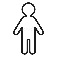 += due persone che si fanno compagnia+= gruppo di persone che si incontrano   per trascorrere momenti insiemePerché funzioniDEVI METTERTI IN GIOCO…Dai il tuo contributo partecipando all’iniziativa!Infatti a partire dagiovedì 11 GENNAIO 2024dalle ore 14:00 alle ore 16:30e a seguire tutti i giovedì, nella sala “E. Chini” sotto la canonica, in Via San Giovanni Bosco n. 15, inizierà questa opportunità. Saranno incontri semplici, nello stile oratoriano, con momenti di preghiera, di gioco, di musica, di informazione, di dialogo e infine… con caffè e dolcetto. ALLORA VIENI, TI ASPETTIAMO: CI FAREMO COMPAGNIA VICENDEVOLMENTE
INSIEME è più BELLO!Diacono Enzo Veronesi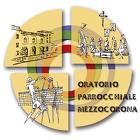 ORATORIO di MEZZOCORONA PARROCCHIASANTA MARIA ASSUNTA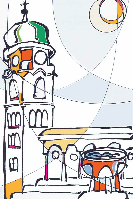 